  L’école pour les parents 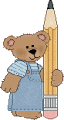 mamimomulalilolurarirorusasisosufafifofufmrlsaiourarirorujajijojunaninonutatitotuvavivovuvrjntaiouariroruralilolulasisosusvrjntaiouL’arbre à syllabes L’arbre à syllabes L’arbre à syllabes L’arbre à syllabes L’arbre à syllabes placez ici une lettre (au départ, les voyelles)placez ici la syllabeplacez ici une lettre (au départ, les voyelles)placez ici la syllabeplacez ici une lettre (au départ seulement les consonnes)placez ici une lettre (au départ, les voyelles)placez ici la syllabeplacez ici une lettre (au départ seulement les consonnes)placez ici une lettre (au départ, les voyelles)placez ici la syllabeplacez ici une lettre (au départ, les voyelles)placez ici la syllabeplacez ici une lettre (au départ, les voyellesplacez ici la syllabe